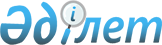 О внесении изменений в решение Жарминского районного маслихата от 22 декабря 2014 года № 24/212-V "О бюджете Жарминского района на 2015-2017 годы"
					
			Утративший силу
			
			
		
					Решение Жарминского районного маслихата Восточно-Казахстанской области от 14 декабря 2015 года N 34/280-V. Зарегистрировано Департаментом юстиции Восточно-Казахстанской области 22 декабря 2015 года N 4281. Утратило силу - решением Жарминского районного маслихата Восточно-Казахстанской области от 23 декабря 2015 года № 35/283-V      Сноска. Утратило силу - решением Жарминского районного маслихата Восточно-Казахстанской области от 23.12.2015 № 35/283-V (вводится в действие с 01.01.2016).

      Примечание РЦПИ.

      В тексте документа сохранена пунктуация и орфография оригинала.

       В соответствии со статьей 106, 109 Бюджетного кодекса Республики Казахстан от 4 декабря 2008 года, подпунктом 1) пункта 1 статьи 6 Закона Республики Казахстан от 23 января 2001 года "О местном государственном управлении и самоуправлении в Республике Казахстан" Жарминский районный маслихат РЕШИЛ: 

      1. Внести в решение Жарминского районного маслихата от 22 декабря 2014 года № 24/212-V "Обюджете Жарминского района на 2015-2017 годы" (зарегистрировано в Реестре государственной регистрации нормативных правовых актов за № 3628, опубликовано в газете "Калба тынысы" от 17 января 2015 года № 4) следующие изменения:

       пункт 1 изложить в следующей редакции:

      "1. Утвердить районный бюджет на 2015-2017 годы, согласно приложению 1, 2, 3 в том числе на 2015 год в следующих объемах:

      1) доходы – 4415213,7тысяч тенге, в том числе:

      налоговые поступления – 1059468,0 тысяч тенге;

      неналоговые поступления – 9820,0 тысяч тенге;

      поступления от продажи основного капитала – 57755,0 тысяч тенге;

      поступления трансфертов – 3288170,7 тысяч тенге;

      2) затраты – 4448281,4тысяч тенге;

      3) чистое бюджетное кредитование – 18214,0 тысяч тенге, в том числе:

      бюджетные кредиты – 26757,0 тысяч тенге;

      погашение бюджетных кредитов – 11516,0 тысяч тенге;

      4) сальдо по операциям с финансовыми активами – 0,0 тысяч тенге,

      в том числе:

      приобретение финансовых активов – 0,0 тысяч тенге;

      5) дефицит (профицит) бюджета – - 51281,7 тысяч тенге;

      6) финансирование дефицита (использование профицита) бюджета – 51281,7 тысяч тенге;

      7) свободный остаток – 33068,0 тысяч тенге.";

       приложение 1, 7 к указанному решению изложить в следующей редакции согласно приложению 1, 2 к настоящему решению.

      2. Настоящее решение вводится в действие с 1 января 2015 года.

 Районный бюджет на 2015 год Перечень целевых текущих трансфертов и трансфертов на развитие из республиканского бюджета на 2015 год
					© 2012. РГП на ПХВ «Институт законодательства и правовой информации Республики Казахстан» Министерства юстиции Республики Казахстан
				
      Председатель сессии 

Н. Есполов

      Секретарь Жарминского

      районного маслихата 

Н. Есполов
Приложение 1 к решению
маслихата Жарминского района
№ 34/280-V от 14 декабря
2015 года
Приложение 1 к решению
маслихата Жарминского района
№ 24/212-V от 22 декабря
2014 годаКатегория

Категория

Категория

Категория

Категория

Сумма (тыс.тенге)

Класс

Класс

Класс

Класс

Сумма (тыс.тенге)

Подкласс

Подкласс

Подкласс

Сумма (тыс.тенге)

Специфика

Специфика

Сумма (тыс.тенге)

Наименование

Сумма (тыс.тенге)

I. Доходы

4415213,7

1

Налоговые поступления

1059468,0

01

Подоходный налог

362792,0

2

Индивидуальный подоходный налог

362792,0

01

Индивидуальный подоходный налог с доходов, облагаемых у источника выплаты

332011,0

02

Индивидуальный подоходный налог с доходов, не облагаемых у источника выплаты

27625,0

04

Индивидуальный подоходный налог с доходов иностранных граждан, облагаемых у источника выплаты

3156,0

03

Социальный налог

278997,0

1

Социальный налог

278997,0

01

Социальный налог

278997,0

04

Hалоги на собственность

369619,0

1

Hалоги на имущество

287455,0

01

Налог на имущество юридических лиц и индивидуальных предпринимателей

285940,0

02

Hалог на имущество физических лиц

1515,0

3

Земельный налог

19027,0

02

Земельный налог с физических лиц на земли населенных пунктов

2590,0

03

Земельный налог на земли промышленности, транспорта, связи, обороны и иного несельскохозяйственного назначения

1768,0

08

Земельный налог с юридических лиц, индивидуальных предпринимателей, частных нотариусов и адвокатов на земли населенных пунктов

6000,0

09

Земельный налог, за исключением земельного налога с физических лиц на земли населенных пунктов

8669,0

4

Hалог на транспортные средства

58245,0

01

Hалог на транспортные средства с юридических лиц

7490,0

02

Hалог на транспортные средства с физических лиц

50755,0

5

Единый земельный налог

4892,0

01

Единый земельный налог

4892,0

05

Внутренние налоги на товары, работы и оказание услуги

42769,0

2

Акцизы

3871,0

84

Бензин (за исключением авиационного) и дизельное топливо, произведенных на территории Республики Казахстан

2034,0

96

Бензин (за исключением авиационного), реализуемый юридическими и физическими лицами в розницу, а также используемый на собственные производственные нужды

1431,0

97

Дизельное топливо, реализуемое юридическими и физическими лицами в розницу, а также используемое на собственные производственные нужды

406,0

3

Поступления за использование природных и других ресурсов

21279,0

15

Плата за пользование земельными участками

21279,0

4

Сборы за ведение предпринимательской и профессиональной деятельности

17451,0

01

Сбор за государственную регистрацию индивидуальных предпринимателей

325,0

02

Лицензионный сбор за право занятия отдельными видами деятельности

10970,0

03

Сбор за государственную регистрацию юридических лиц и учетную регистрацию филиалов и представительств, а также их перерегистрацию

155,0

05

Сбор за государственную регистрацию залога движимого имущества и ипотеки судна или строящегося судна

200,0

14

Сбор за государственную регистрацию транспортных средств, а также их перерегистрацию

60,0

18

Сбор за государственную регистрацию прав на недвижимое имущество и сделок с ним

1869,0

29

Регистрационный сбор, зачисляемый в местный бюджет

3872,0

5

Налог на игорный бизнес

168,0

02

Фиксированный налог

168,0

07

Прочие налоги

0,0

1

Прочие налоги

0,0

10

Прочие налоговые поступления в местный бюджет

0,0

08

Обязательные платежи, взимаемые за совершение юридически значимых действий и (или) выдачу документов уполномоченными на то государственными органами или должностными лицами

5291,0

1

Государственная пошлина

5291,0

02

Государственная пошлина, взимаемая с подаваемых в суд исковых заявлений, заявлений особого искового производства, заявлений (жалоб) по делам особого производства, заявлений о вынесении судебного приказа, заявлений о выдаче дубликата исполнительного листа, заявлений о выдаче исполнительных листов на принудительное исполнение решений третейских (арбитражных) судов и иностранных судов, заявлений о повторной выдаче копий судебных актов, исполнительных листов и иных документов, за исключением государственной пошлины с подаваемых в суд исковых заявлений к государственным учреждениям

1440,0

04

Государственная пошлина, взимаемая за регистрацию актов гражданского состояния, а также за выдачу гражданам справок и повторных свидетельств о регистрации актов гражданского состояния и свидетельств в связи с изменением, дополнением и восстановлением записей актов гражданского состояния

755,0

05

Государственная пошлина, взимаемая за оформление документов на право выезда за границу на постоянное место жительства и приглашение в Республику Казахстан лиц из других государств, а также за внесение изменении в эти документы

0,0

07

Государственная пошлина, взимаемая за оформление документов о приобретении гражданства Республики Казахстан, восстановление гражданства Республики Казахстан и прекращение гражданства Республики Казахстан

0,0

08

Государственная пошлина, взимаемая за регистрацию места жительства

306,0

09

Государственная пошлина, взимаемая за выдачу удостоверения охотника и его ежегодную регистрацию

0,0

10

Государственная пошлина, взимаемая за регистрацию и перерегистрацию каждой единицы гражданского, служебного оружия физических и юридических лиц (за исключением холодного охотничьего, сигнального, огнестрельного бесствольного, механических распылителей, аэрозольных и других устройств, снаряженных слезоточивыми или раздражающими веществами, пневматического оружия с дульной энергией не более 7,5 Дж и калибра до 4,5 мм включительно)

0,0

12

Государственная пошлина за выдачу разрешений на хранение или хранение и ношение, транспортировку, ввоз на территорию Республики Казахстан и вывоз из Республики Казахстан оружия и патронов к нему

0,0

21

Государственная пошлина, взимаемая за выдачу удостоверений тракториста - машиниста

106,0

26

Государственная пошлина, зачисляемая в местный бюджет

2684,0

2

Неналоговые поступления

9820,0

01

Доходы от государственной собственности

1218,0

5

Доходы от аренды имущества, находящегося в государственной собственности

1202,0

08

Доходы от аренды имущества коммунальной собственности района (города областного значения), за исключением доходов от аренды имущества коммунальной собственности района (города областного значения), находящегося в управлении акимов города районного значения, села, поселка, сельского округа

1022,0

09

Доходы от аренды жилищ из жилищного фонда, находящегося в коммунальной собственности района (города областного значения), за исключением доходов от аренды государственного имущества, находящегося в управлении акимов города районного значения, села, поселка, сельского округа

180,0

7

Вознаграждение по кредитам, выданным из государственного бюджета

16,0

13

Вознаграждение по бюджетным кредитам, выданным из местного бюджета физическим лицам

16,0

02

Поступления от реализации товаров (работ, услуг) государственными учреждениями, финансируемыми из государственного бюджета

349,0

1

Поступления от реализации товаров (работ, услуг) государственными учреждениями, финансируемыми из государственного бюджета

349,0

02

Поступления от реализации товаров (работ, услуг) государственными учреждениями, финансируемыми из местного бюджета

349,0

04

Штрафы, пени, санкции, взыскания, налагаемые государственными учреждениями, финансируемыми из государственного бюджета, а также содержащимися и финансируемыми из бюджета (сметы расходов) Национального Банка Республики Казахстан 

753,0

1

Штрафы, пени, санкции, взыскания, налагаемые государственными учреждениями, финансируемыми из государственного бюджета, а также содержащимися и финансируемыми из бюджета (сметы расходов) Национального Банка Республики Казахстан, за исключением поступлений от организаций нефтяного сектора 

753,0

14

Прочие штрафы, пени, санкции, взыскания, налагаемые государственными учреждениями, финансируемыми из местного бюджета

563,0

18

Штрафы, пени, санкции, взыскания по бюджетным кредитам (займам), выданным из местного бюджета специализированным организациям, физическим лицам

190,0

06

Прочие неналоговые поступления

7500,0

1

Прочие неналоговые поступления

7500,0

09

Другие неналоговые поступления в местный бюджет

7500,0

3

Поступления от продажи основного капитала

57755,0

01

Продажа государственного имущества, закрепленного за государственными учреждениями

1900,0

1

Продажа государственного имущества, закрепленного за государственными учреждениями

1900,0

02

Поступления от продажи имущества, закрепленного за государственными учреждениями, финансируемыми из местного бюджета

600,0

03

Поступления от продажи гражданам квартир

1300,0

03

Продажа земли и нематериальных активов

55855,0

1

Продажа земли

55278,0

01

Поступления от продажи земельных участков

55278,0

2

Продажа нематериальных активов

577,0

02

Плата за продажу права аренды земельных участков 

577,0

4

Поступления трансфертов

3288170,7

02

Трансферты из вышестоящих органов государственного управления

3288170,7

2

Трансферты из областного бюджета

3288170,7

01

Целевые текущие трансферты

500664,7

02

Целевые трансферты на развитие

159708,0

03

Субвенции

2627798,0

V. Движение остатков бюджетных средств

33067,7

8

Использование остатки бюджетных средств

33067,7

01

Остатки бюджетных средств

33067,7

1

Свободные остатки бюджетных средств

33067,7

01

Свободные остатки бюджетных средств

33067,70

Функциональная группа

Функциональная группа

Функциональная группа

Функциональная группа

Функциональная группа

Функциональная группа

Сумма (тыс.тенге)

Функциональная подгруппа

Функциональная подгруппа

Функциональная подгруппа

Функциональная подгруппа

Функциональная подгруппа

Сумма (тыс.тенге)

Администратор бюджетных программ

Администратор бюджетных программ

Администратор бюджетных программ

Администратор бюджетных программ

Сумма (тыс.тенге)

Программа

Программа

Программа

Сумма (тыс.тенге)

Подпрограмма

Подпрограмма

Сумма (тыс.тенге)

Наименование

Сумма (тыс.тенге)

ІІ. Затраты

4448281,4

01

Государственные услуги общего характера

451399,0

1

Представительные, исполнительные и другие органы, выполняющие общие функции государственного управления

395148,0

112

Аппарат маслихата района (города областного значения)

14603,0

001

Услуги по обеспечению деятельности маслихата района (города областного значения)

14423,0

011

За счет трансфертов из республиканского бюджета

39,0

015

За счет средств местного бюджета

14384,0

003

Капитальные расходы государственного органа 

180,0

122

Аппарат акима района (города областного значения)

89769,0

001

Услуги по обеспечению деятельности акима района (города областного значения)

89049,0

011

За счет трансфертов из республиканского бюджета

621,0

015

За счет средств местного бюджета

88428,0

002

Создание информационных систем

0,0

003

Капитальные расходы государственного органа

720,0

123

Аппарат акима района в городе, города районного значения, поселка, села, сельского округа

290776,0

001

Услуги по обеспечению деятельности акима района в городе, города районного значения, поселка, села, сельского округа

272654,0

011

За счет трансфертов из республиканского бюджета

2675,0

015

За счет средств местного бюджета

269979,0

022

Капитальные расходы государственного органов

18122,0

2

Финансовая деятельность

5173,0

459

Отдел экономики и финансов района (города областного значения)

1281,0

003

Проведение оценки имущества в целях налогообложения

1201,0

010

Приватизация, управление коммунальным имуществом, постприватизационная деятельность и регулирование споров, связанных с этим

80,0

9

Прочие государственные услуги общего характера

51078,0

459

Отдел экономики и финансов района (города областного значения)

31607,0

001

Услуги по реализации государственной политики в области формирования и развития экономической политики, государственного планирования, исполнения бюджета и управления коммунальной собственностью района (города областного значения)

31607,0

011

За счет трансфертов из республиканского бюджета

312,0

015

За счет средств местного бюджета

31295,0

015

Капитальные расходы государственного органа 

3892,0

454

Отдел предпринимательства и сельского хозяйства района (города областного значения)

19471,0

001

Услуги по реализации государственной политики на местном уровне в области развития предпринимательства и сельского хозяйства

19471,0

011

За счет трансфертов из республиканского бюджета

48,0

015

За счет средств местного бюджета

19423,0

02

Оборона

15689,0

1

Военные нужды

10697,0

122

Аппарат акима района (города областного значения)

10697,0

005

Мероприятия в рамках исполнения всеобщей воинской обязанности

10697,0

011

За счет трансфертов из республиканского бюджета

294,0

015

За счет средств местного бюджета

10403,0

2

Организация работы по чрезвычайным ситуациям

4992,0

122

Аппарат акима района (города областного значения)

4992,0

006

Предупреждение и ликвидация чрезвычайных ситуаций масштаба района (города областного значения)

897,0

011

За счет трансфертов из республиканского бюджета

0,0

015

За счет средств местного бюджета

897,0

007

Мероприятия по профилактике и тушению степных пожаров районного (городского) масштаба, а также пожаров в населенных пунктах, в которых не созданы органы государственной противопожарной службы

4095,0

011

За счет трансфертов из республиканского бюджета

184,0

015

За счет средств местного бюджета

3911,0

03

Общественный порядок, безопасность, правовая, судебная, уголовно-исполнительная деятельность

350,0

9

Прочие услуги в области общественного порядка и безопасности

350,0

458

Отдел жилищно-коммунального хозяйства, пассажирского транспорта и автомобильных дорог района (города областного значения)

350,0

021

Обеспечение безопасности дорожного движения в населенных пунктах

350,0

04

Образование

2682173,7

1

Дошкольное воспитание и обучение

162305,0

464

Отдел образования района (города областного значения)

162305,0

009

Обеспечение деятельности организаций дошкольного воспитания и обучения

74993,0

011

За счет трансфертов из республиканского бюджета 

3933,0

015

За счет средств местного бюджета

71060,0

040

Реализация государственного образовательного заказа в дошкольных организациях образования

87312,0

011

За счет трансфертов из республиканского бюджета 

87312,0

015

За счет средств местного бюджета

0,0

032

За счет целевого трансферта из Национального фонда Республики Казахстан

0,0

2

Начальное, основное среднее и общее среднее образование

2294128,0

464

Отдел образования района (города областного значения)

2219891,0

003

Общеобразовательное обучение

2171630,0

011

За счет трансфертов из республиканского бюджета

179001,0

015

За счет средств местного бюджета

1992629,0

006

Дополнительное образование для детей

48261,0

011

За счет трансфертов из республиканского бюджета

2911,0

015

За счет средств местного бюджета

45350,0

457

Отдел культуры, развития языков, физической культуры и спорта района (города областного значения)

74237,0

017

Дополнительное образование для детей и юношества по спорту

74237,0

011

За счет трансфертов из республиканского бюджета

4506,0

015

За счет средств местного бюджета

69731,0

9

Прочие услуги в области образования

225740,7

464

Отдел образования района (города областного значения)

66032,7

001

Услуги по реализации государственной политики на местном уровне в области образования 

10396,0

011

За счет трансфертов из республиканского бюджета

95,0

015

За счет средств местного бюджета

10301,0

005

Приобретение и доставка учебников, учебно-методических комплексов для государственных учреждений образования района (города областного значения)

34506,7

007

Проведение школьных олимпиад, внешкольных мероприятий и конкурсов районного (городского) масштаба

1925,0

011

За счет трансфертов из республиканского бюджета

0,0

015

За счет средств местного бюджета

1925,0

015

Ежемесячная выплаты денежных средств опекунам (попечителям) на содержание ребенка-сироты (детей-сирот), и ребенка (детей), оставшегося без попечения родителей 

15803,0

011

За счет трансфертов из республиканского бюджета

0,0

015

За счет средств местного бюджета

15803,0

022

Выплата единовременных денежных средств казахстанским гражданам, усыновившим (удочерившим) ребенка (детей)-сироту и ребенка (детей), оставшегося без попечения родителей 

0,0

067

Капитальные расходы подведомственных государственных учреждений и организаций

3402,0

011

За счет трансфертов из республиканского бюджета

0,0

015

За счет средств местного бюджета

3402,0

107

Проведение мероприятий за счет резерва местного исполнительного органа на неотложные затраты

0,0

466

Отдел архитектуры, градостроительства и строительства района (города областного значения)

159708,0

037

Строительство и реконструкция объектов образования

159708,0

011

За счет трансфертов из республиканского бюджета

0,0

015

За счет средств местного бюджета

159708,0

06

Социальная помощь и социальное обеспечение

289510,0

1

Социальное обеспечение

2248,0

464

Отдел образования района (города областного значения)

2248,0

030

Содержание ребенка (детей), переданного патронатным воспитателям

2248,0

011

За счет трансфертов из республиканского бюджета

184,0

015

За счет средств местного бюджета

2064,0

2

Социальная помощь

219218,0

451

Отдел занятости и социальных программ района (города областного значения)

219218,0

002

Программа занятости

45571,0

011

За счет трансфертов из республиканского бюджета

0,0

100

Общественные работы

37600,0

101

Профессиональная подготовка и переподготовка безработных

4362,0

102

Дополнительные меры по социальной защите граждан в сфере занятости населения

3609,0

004

Оказание социальной помощи на приобретение топлива специалистам здравоохранения, образования, социального обеспечения, культуры, спорта и ветеринарии в сельской местности в соответствии с законодательством Республики Казахстан

16926,0

005

Государственная адресная социальная помощь

5965,0

011

За счет трансфертов из республиканского бюджета

0,0

015

За счет средств местного бюджета

5965,0

006

Оказание жилищной помощи

6300,0

007

Социальная помощь отдельным категориям нуждающихся граждан по решениям местных представительных органов

48589,0

028

За счет трансфертов из областного бюджета

42375,0

029

За счет средств бюджета района (города областного значения)

6214,0

010

Материальное обеспечение детей-инвалидов, воспитывающихся и обучающихся на дому

4903,0

014

Оказание социальной помощи нуждающимся гражданам на дому

44210,0

011

За счет трансфертов из республиканского бюджета

2884,0

015

За счет средств местного бюджета

41326,0

016

Государственные пособия на детей до 18 лет

24248,0

017

Обеспечение нуждающихся инвалидов обязательными гигиеническими средствами и предоставление услуг специалистами жестового языка, индивидуальными помощниками в соответствии с индивидуальной программой реабилитации инвалида

5112,0

011

За счет трансфертов из республиканского бюджета

1318,0

015

За счет средств местного бюджета

3794,0

023

Обеспечение деятельности центров занятости населения

0,0

011

За счет трансфертов из республиканского бюджета

0,0

015

За счет средств местного бюджета

0,0

052

Проведение мероприятий, посвященных семидесятилетию Победы в Великой Отечественной войне

17394,0

011

За счет трансфертов из республиканского бюджета

14728,0

015

За счет средств местного бюджета

2666,0

9

Прочие услуги в области социальной помощи и социального обеспечения

68044,0

451

Отдел занятости и социальных программ района (города областного значения)

68044,0

001

Услуги по реализации государственной политики на местном уровне в области обеспечения занятости и реализации социальных программ для населения

23453,0

011

За счет трансфертов из республиканского бюджета

124,0

015

За счет средств местного бюджета

23329,0

011

Оплата услуг по зачислению, выплате и доставке пособий и других социальных выплат

2242,0

011

За счет трансфертов из республиканского бюджета

0,0

015

За счет средств местного бюджета

2242,0

021

Капитальные расходы государственного органа 

0,0

025

Внедрение обусловленной денежной помощи по проекту Өрлеу

42349,0

011

За счет трансфертов из республиканского бюджета

32949,0

015

За счет средств местного бюджета

9400,0

067

Капитальные расходы подведомственных государственных учреждений и организаций

0,0

07

Жилищно-коммунальное хозяйство

120110,0

1

Жилищное хозяйство

8151,0

457

Отдел культуры, развития языков, физической культуры и спорта района (города областного значения)

0,0

024

Ремонт объектов в рамках развития городов и сельских населенных пунктов по Дорожной карте занятости 2020

0,0

011

За счет трансфертов из республиканского бюджета

0,0

015

За счет средств местного бюджета

0,0

458

Отдел жилищно-коммунального хозяйства, пассажирского транспорта и автомобильных дорог района (города областного значения)

3900,0

004

Обеспечение жильем отдельных категорий граждан

3900,0

464

Отдел образования района (города областного значения)

4190,0

026

Ремонт объектов в рамках развития городов и сельских населенных пунктов по Дорожной карте занятости 2020

4190,0

011

За счет трансфертов из республиканского бюджета

0,0

015

За счет средств местного бюджета

4190,0

463

Отдел земельных отношений района (города областного значения)

61,0

016

Изъятие земельных участков для государственных нужд 

61,0

011

За счет трансфертов из республиканского бюджета

0,0

015

За счет средств местного бюджета

61,0

2

Коммунальное хозяйство

45756,0

123

Аппарат акима района в городе, города районного значения, поселка, села, сельского округа

0,0

014

Организация водоснабжения населенных пунктов

0,0

458

Отдел жилищно-коммунального хозяйства, пассажирского транспорта и автомобильных дорог района (города областного значения)

40911,0

012

Функционирование системы водоснабжения и водоотведения

40911,0

466

Отдел архитектуры, градостроительства и строительства района (города областного значения)

4845,0

005

Развитие коммунального хозяйства

4845,0

011

За счет трансфертов из республиканского бюджета

0,0

015

За счет средств местного бюджета

4845,0

058

Развитие системы водоснабжения и водоотведения в сельских населенных пунктах

0,0

011

За счет трансфертов из республиканского бюджета

0,0

015

За счет средств местного бюджета

0,0

3

Благоустройство населенных пунктов

66203,0

123

Аппарат акима района в городе, города районного значения, поселка, села, сельского округа

27811,0

008

Освещение улиц населенных пунктов

22133,0

011

За счет трансфертов из республиканского бюджета

0,0

015

За счет средств местного бюджета

22133,0

009

Обеспечение санитарии населенных пунктов

4392,0

011

За счет трансфертов из республиканского бюджета

0,0

015

За счет средств местного бюджета

4392,0

011

Благоустройство и озеленение населенных пунктов

1286,0

011

За счет трансфертов из республиканского бюджета

0,0

015

За счет средств местного бюджета

1286,0

458

Отдел жилищно-коммунального хозяйства, пассажирского транспорта и автомобильных дорог района (города областного значения)

38457,0

015

Освещение улиц в населенных пунктах

27225,0

016

Обеспечение санитарии населенных пунктов

2782,0

011

За счет трансфертов из республиканского бюджета

217,0

015

За счет средств местного бюджета

2500,0

017

Содержание мест захоронений и захоронение безродных

400,0

018

Благоустройство и озеленение населенных пунктов

8050,0

466

Отдел архитектуры, градостроительства и строительства района (города областного значения)

0,0

007

Развитие благоустройства городов и населенных пунктов

0,0

011

За счет трансфертов из республиканского бюджета

0,0

015

За счет средств местного бюджета

0,0

08

Культура, спорт, туризм и информационное пространство

235704,0

1

Деятельность в области культуры

125531,0

457

Отдел культуры, развития языков, физической культуры и спорта района (города областного значения)

125531,0

003

Поддержка культурно-досуговой работы

125531,0

011

За счет трансфертов из республиканского бюджета

6473,0

015

За счет средств местного бюджета

119058,0

2

Спорт

14480,0

457

Отдел культуры, развития языков, физической культуры и спорта района (города областного значения)

14480,0

008

Развитие массового спорта и национальных видов спорта 

1325,0

011

За счет трансфертов из республиканского бюджета

0,0

015

За счет средств местного бюджета

1325,0

009

Проведение спортивных соревнований на районном (города областного значения) уровне

3593,0

011

За счет трансфертов из республиканского бюджета

0,0

015

За счет средств местного бюджета

3593,0

010

Подготовка и участие членов сборных команд района (города областного значения) по различным видам спорта на областных спортивных соревнованиях

9562,0

011

За счет трансфертов из республиканского бюджета

0,0

015

За счет средств местного бюджета

9562,0

466

Отдел архитектуры, градостроительства и строительства района (города областного значения)

0,0

008

Развитие объектов спорта и туризма

0,0

011

За счет трансфертов из республиканского бюджета

0,0

015

За счет средств местного бюджета

0,0

3

Информационное пространство

42578,0

457

Отдел культуры, развития языков, физической культуры и спорта района (города областного значения)

29018,0

006

Функционирование районных (городских) библиотек

28095,0

011

За счет трансфертов из республиканского бюджета

2407,0

015

За счет средств местного бюджета

25688,0

007

Развитие государственного языка и других языков народа Казахстана

923,0

456

Отдел внутренней политики района (города областного значения)

13560,0

002

Услуги по проведению государственной информационной политики через газеты и журналы 

13560,0

9

Прочие услуги по организации культуры, спорта, туризма и информационного пространства

18230,0

457

Отдел культуры, развития языков, физической культуры и спорта района (города областного значения)

18230,0

001

Услуги по реализации государственной политики на местном уровне в области развития языков и культуры

18230,0

011

За счет трансфертов из республиканского бюджета

1434,0

015

За счет средств местного бюджета

16796,0

456

Отдел внутренней политики района (города областного значения)

34885,0

001

Услуги по реализации государственной политики на местном уровне в области информации, укрепления государственности и формирования социального оптимизма граждан

20664,0

011

За счет трансфертов из республиканского бюджета

194,0

015

За счет средств местного бюджета

20470,0

003

Реализация мероприятий в сфере молодежной политики

11913,0

011

За счет трансфертов из республиканского бюджета

588,0

015

За счет средств местного бюджета

11325,0

006

Капитальные расходы государственного органа 

2308,0

10

Сельское, водное, лесное, рыбное хозяйство, особо охраняемые природные территории, охрана окружающей среды и животного мира, земельные отношения

214898,0

1

Сельское хозяйство

203397,0

459

Отдел экономики и финансов района (города областного значения)

7769,0

099

Реализация мер по оказанию социальной поддержки специалистов

7769,0

466

Отдел архитектуры, градостроительства и строительства района (города областного значения)

46441,0

010

Развитие объектов сельского хозяйства

46441,0

473

Отдел ветеринарии района (города областного значения)

149187,0

001

Услуги по реализации государственной политики на местном уровне в сфере ветеринарии

19093,0

011

За счет трансфертов из республиканского бюджета

5300,0

015

За счет средств местного бюджета

13793,0

003

Капитальные расходы государственного органа 

1400,0

007

Организация отлова и уничтожения бродячих собак и кошек

1181,0

008

Возмещение владельцам стоимости изымаемых и уничтожаемых больных животных, продуктов и сырья животного происхождения

214,0

009

Проведение ветеринарных мероприятий по энзоотическим болезням животных

16816,0

011

Проведение противоэпизоотических мероприятий

110483,0

6

Земельные отношения

11501,0

463

Отдел земельных отношений района (города областного значения)

11501,0

001

Услуги по реализации государственной политики в области регулирования земельных отношений на территории района (города областного значения)

9238,0

011

За счет трансфертов из республиканского бюджета

110,0

015

За счет средств местного бюджета

9128,0

007

Капитальные расходы государственного органа

2263,0

11

Промышленность, архитектурная, градостроительная и строительная деятельность

19178,0

2

Архитектурная, градостроительная и строительная деятельность

19178,0

466

Отдел архитектуры, градостроительства и строительства района (города областного значения)

19178,0

001

Услуги по реализации государственной политики в области строительства, улучшения архитектурного облика городов, районов и населенных пунктов области и обеспечению рационального и эффективного градостроительного освоения территории района (города областного значения)

11100,0

011

За счет трансфертов из республиканского бюджета

213,0

015

За счет средств местного бюджета

10887,0

013

Разработка схем градостоительного развития территории района, генеральных планов городов районного (областного) значения, поселков и иных сельских населенных пунктов

7768,0

015

Капитальные расходы государственного органа 

310,0

12

Транспорт и коммуникации

283434,0

1

Автомобильный транспорт

281434,0

458

Отдел жилищно-коммунального хозяйства, пассажирского транспорта и автомобильных дорог района (города областного значения)

281434,0

023

Обеспечение функционирования автомобильных дорог

112431,0

045

Капитальный и средний ремонт автомобильных дорог районного значения и улиц населенных пунктов

169003,0

9

Прочие услуги в сфере транспорта и коммуникации 

2000,0

458

Отдел жилищно-коммунального хозяйства, пассажирского транспорта и автомобильных дорог района (города областного значения)

2000,0

024

Организация внутрипоселковых (внутригородских) внутрирайонных общественных пассажирских перевозок

2000,0

13

Прочие

88200,0

3

Поддержка предпринимательской деятельности и защита конкуренции

960,0

454

Отдел предпринимательства и сельского хозяйства района (города областного значения)

960,0

006

Поддержка предпринимательской деятельности 

900,0

007

Капитальные расходы государственного органа 

60,0

9

Прочие

87240,0

123

Аппарат акима района в городе, города районного значения, поселка, села, сельского округа

12245,0

040

Реализация мер по содействию экономическому развитию регионов в рамках Программы "Развитие регионов" 

12245,0

458

Отдел жилищно-коммунального хозяйства, пассажирского транспорта и автомобильных дорог района (города областного значения)

45084,0

040

Реализация мер по содействию экономическому развитию регионов в рамках Программы "Развитие регионов" 

45084,0

459

Отдел экономики и финансов района (города областного значения)

6612,0

012

Резерв местного исполнительного органа района (города областного значения) 

6612,0

100

Чрезвычайный резерв местного исполнительного органа района (города областного значения) для ликвидации чрезвычайных ситуаций природного и техногенного характера на территории района (города областного значения)

6612,0

458

Отдел жилищно-коммунального хозяйства, пассажирского транспорта и автомобильных дорог района (города областного значения)

23299,0

001

Услуги по реализации государственной политики на местном уровне в области жилищно-коммунального хозяйства, пассажирского транспорта и автомобильных дорог 

23299,0

011

За счет трансфертов из республиканского бюджета

324,0

015

За счет средств местного бюджета

22975,0

013

Капитальные расходы государственного органа 

0,0

14

Обслуживание долга

16,0

1

Обслуживание долга

16,0

459

Отдел экономики и финансов района (города областного значения)

16,0

021

Обслуживание долга местных исполнительных органов по выплате вознаграждений и иных платежей по займам из областного бюджета

16,0

15

Трансферты

18378,7

1

Трансферты

18378,7

459

Отдел экономики и финансов района (города областного значения)

18378,7

006

Возврат неиспользованных (недоиспользованных) целевых трансфертов

3236,7

024

Целевые текущие трансферты в вышестоящие бюджеты в связи с передачей функций государственных органов из нижестоящего уровня государственного управления в вышестоящий

15142,0

III. Чистое бюджетное кредитование

18214,0

Бюджетные кредиты

26757,0

10

Сельское, водное, лесное, рыбное хозяйство, особо охраняемые природные территории, охрана окружающей среды и животного мира, земельные отношения

26757,0

1

Сельское хозяйство

26757,0

459

Отдел экономики и финансов района (города областного значения)

26757,0

018

Бюджетные кредиты для реализации мер социальной поддержки специалистов

26757,0

013

За счет кредитов из республиканского бюджета

26757,0

5

Погашение бюджетных кредитов

11516,0

01

Погашение бюджетных кредитов

11516,0

1

Погашение бюджетных кредитов, выданных из государственного бюджета

11516,0

13

Погашение бюджетных кредитов, выданных из местного бюджета физическим лицам

11516,0

IV. Сальдо по операциям с финансовыми активами

0,0

Приобретение финансовых активов

0,0

13

Прочие

29241,0

9

Прочие

29241,0

458

Отдел жилищно-коммунального хозяйства, пассажирского транспорта и автомобильных дорог района (города областного значения)

29241,0

065

Формирование или увеличение уставного капитала юридических лиц

29241,0

V. Дефицит (профицит) бюджета

-51281,7

VI. Финансирование дефицита (использование профицита) бюджета 

51281,7

7

Поступления займов

26757,0

01

Внутренние государственные займы

26757,0

2

Договоры займа

26757,0

03

Займы, получаемые местным исполнительным органом района (города областного значения)

26757,0

16

Погашение займов

11516,0

1

Погашение займов

11516,0

459

Отдел экономики и финансов района (города областного значения)

11516,0

005

Погашение долга местного исполнительного органа перед вышестоящим бюджетом

11516,0

Приложение 2 к решению
маслихата Жарминского района
№ 34/280-V от 14 декабря
2015 года
Приложение 7 к решению
маслихата Жарминского района
№ 24/212-V от 22 декабря
2014 годаФункциональная подгруппа

Функциональная подгруппа

Функциональная подгруппа

Функциональная подгруппа

Функциональная подгруппа

Сумма (тыс.тенге)

Администратор бюджетных программ

Администратор бюджетных программ

Администратор бюджетных программ

Администратор бюджетных программ

Сумма (тыс.тенге)

Программа

Программа

Программа

Сумма (тыс.тенге)

Подпрограмма

Подпрограмма

Сумма (тыс.тенге)

Наименование

Сумма (тыс.тенге)

ІІ. Затраты

383171,0

Государственные услуги общего характера

3929,0

112

Аппарат маслихата района (города областного значения)

39,0

001

Услуги по обеспечению деятельности маслихата района (города областного значения)

39,0

011

За счет трансфертов из республиканского бюджета

39,0

015

За счет средств местного бюджета

0,0

122

Аппарат акима района (города областного значения)

621,0

001

Услуги по обеспечению деятельности акима района (города областного значения)

621,0

011

За счет трансфертов из республиканского бюджета

621,0

015

За счет средств местного бюджета

0,0

123

Аппарат акима района в городе, города районного значения, поселка, села, сельского округа

2675,0

001

Услуги по обеспечению деятельности акима района в городе, города районного значения, поселка, села, сельского округа

2675,0

011

За счет трансфертов из республиканского бюджета

2675,0

015

За счет средств местного бюджета

0,0

459

Отдел экономики и финансов района (города областного значения)

312,0

001

Услуги по реализации государственной политики в области формирование и развития экономической политики, государственного планирования, исполнения бюджета и управления коммунальной собственностью района (города областного значения)

312,0

011

За счет трансфертов из республиканского бюджета

312,0

015

За счет средств местного бюджета

0,0

454

Отдел предпринимательства и сельского хозяйтсва района (город областного значения)

48,0

001

Услуги по реализации государственной политики на местном уровне в области развития предпринимательства и сельского хозяйтсва

48,0

011

За счет трансфертов из республиканского бюджета

48,0

015

За счет средств местного бюджета

0,0

Оборона

478,0

122

Аппарат акима района (города областного значения)

478,0

005

Мероприятия в рамках исполнения всеобщей воинской обязанности

294,0

011

За счет трансфертов из республиканского бюджета

294,0

015

За счет средств местного бюджета

0,0

007

Мероприятия по профилактике и тушению степных пожаров районного (городского) масштаба, а также пожаров в населенных пунктах, в которых не созданы органы государственной противопожарной службы

184,0

011

За счет трансфертов из республиканского бюджета

184,0

015

За счет средств местного бюджета

0,0

Образование

311694,0

464

Отдел образования района (города областного значения)

106978,0

009

Обеспечение деятельности организаций дошкольного воспитания и обучения

3933,0

011

За счет трансфертов из республиканского бюджета

3933,0

015

За счет средств местного бюджета

0,0

040

Реализация государственного образовательного заказа в дошкольных организациях образования

103045,0

011

За счет трансфертов из республиканского бюджета

87312,0

015

За счет средств местного бюджета

0,0

032

За счет целевого трансферта из Национального фонда Республики Казахстан

0,0

001

Услуги по реализации государственной политики на местном уровне в области образования 

95,0

011

За счет трансфертов из республиканского бюджета

95,0

015

За счет средств местного бюджета

0,0

003

Общеобразовательное обучение

183863,0

011

За счет трансфертов из республиканского бюджета

183863,0

015

За счет средств местного бюджета

0,0

006

Дополнительное образование для детей

2911,0

011

За счет трансфертов из республиканского бюджета

2911,0

015

За счет средств местного бюджета

0,0

030

Содержание ребенка (детей), переданного патронатным воспитателям

184,0

011

За счет трансфертов из республиканского бюджета

184,0

015

За счет средств местного бюджета

0,0

457

Отдел культуры, развития языков, физической культуры и спорта (города областного значения)

4506,0

017

Дополнительное образование для детей и юношества по спорту

4506,0

011

За счет трансфертов из республиканского бюджета

4506,0

015

За счет средств местного бюджета

0,0

Социальная помощь и социальное обеспечение

57190,0

451

Отдел занятости и социальных программ района (города областного значения)

57190,0

001

Услуги по реализации государственной политики на местном уровне в области обеспечния занятости и реализации социальных программ для населения 

124,0

011

За счет трансфертов из республиканского бюджета

124,0

015

За счет средств местного бюджета

0,0

014

Оказание социальной помощи нуждающимся гражданам на дому

2884,0

011

За счет трансфертов из республиканского бюджета

2884,0

015

За счет средств местного бюджета

0,0

025

Внедрение обусловленной денежной помощи по проекту Өрлеу

32949,0

011

За счет трансфертов из республиканского бюджета

32949,0

015

За счет средств местного бюджета

0,0

017

Обеспечение нуждающихся инвалидов обязательными гигиеническими средствами и предоставление услуг специалистами жестового языка, индивидуальными помощниками в соответствии с индивидуальной программой реабилитации инвалида

1318,0

011

За счет трансфертов из республиканского бюджета

1318,0

015

За счет средств местного бюджета

0,0

052

Проведение мероприятий, посвященных семидесятилетию Победы в Великой Отечественной войне

14728,0

011

За счет трансфертов из республиканского бюджета

14728,0

015

За счет средств местного бюджета

0,0

Жилищно-коммунальное хозяйство

217,0

458

Отдел жилищно-коммунального хозяйства, пассажирского транспорта и автомобильных дорог района (города областного значения)

217,0

016

Обеспечение санитарии населенных пунктов

217,0

011

За счет трансфертов из республиканского бюджета

217,0

015

За счет средств местного бюджета

0,0

464

Отдел образования района (города областного значения)

0,0

026

Ремонт объектов в рамках развития городов и сельских населенных пунктов по Дорожной карте занятости 2020

0,0

011

За счет трансфертов из республиканского бюджета

0,0

015

За счет средств местного бюджета

0,0

Культура, спорт, туризм и информационное пространство

17761,0

457

Отдел культуры, развития языков, физической культуры и спорта (города областного значения)

10525,0

001

Услуги по реализации государственной политики на местном уровне в области развития языков и культуры

1434,0

011

За счет трансфертов из республиканского бюджета

1434,0

015

За счет средств местного бюджета

0,0

003

Поддержка культурно-досуговой работы

6473,0

011

За счет трансфертов из республиканского бюджета

6473,0

015

За счет средств местного бюджета

0,0

006

Функционирование районных библиотек

2407,0

011

За счет трансфертов из республиканского бюджета

2407,0

015

За счет средств местного бюджета

0,0

007

Развитие государтсвенного языка и других языков народов Казахстана

211,0

011

За счет трансфертов из республиканского бюджета

211,0

015

За счет средств местного бюджета

0,0

456

Отдел внутренней политики района (города областного значения)

782,0

001

Услуги по реализации государственной политики на местном уровне в области информации, укрепления государственности и формирования социального оптимизма граждан

194,0

011

За счет трансфертов из республиканского бюджета

194,0

015

За счет средств местного бюджета

0,0

003

Реализация мероприятий в сфере молодежной политики

588,0

011

За счет трансфертов из республиканского бюджета

588,0

015

За счет средств местного бюджета

0,0

473

Отдел ветеринарии района (города областного значения)

5300,0

001

Услуги по реализации государственной политики на местном уровне в сфере ветеринарии

5300,0

011

За счет трансфертов из республиканского бюджета

5300,0

015

За счет средств местного бюджета

0,0

Сельское, водное, лесное, рыбное хозяйство, особо охраняемые природные территории, охрана окружающей среды и животного мира, земельные отношения

780,0

474

Отдел сельского хозяйства и ветеринарии района (города областного значения)

670,0

001

Услуги по реализации государственной политики на местном уровне в сфере сельского и хозяйства и ветеринарии

670,0

011

За счет трансфертов из республиканского бюджета

670,0

015

За счет средств местного бюджета

0,0

463

Отдел земельных отношений района (города областного значения)

110,0

001

Услуги по реализации государственной политики в области регулирования земельных отношений на территории района (города областного значения)

110,0

011

За счет трансфертов из республиканского бюджета

110,0

015

За счет средств местного бюджета

0,0

459

Отдел экономики и финансов района (города областного значения)

26757,0

006

Бюджетные кредиты для реализации мер социальной поддержки специалистов 

26757,0

013

За счет кредитов из республиканского бюджета

26757,0

Промышленность, архитектурная, градостроительная и строительная деятельность

213,0

466

Отдел архитектуры, градостроительства и строительства района (города областного значения)

213,0

001

Услуги по реализации государственной политики в области строительства, улучшения архитектурного облика городов, районов и населенных пунктов области и обеспечению рационального и эффективного градостроительного освоения территории района (города областного значения)

213,0

011

За счет трансфертов из республиканского бюджета

213,0

015

За счет средств местного бюджета

0,0

Прочие

159,0

458

Отдел жилищно-коммунального хозяйства, пассажирского транспорта и автомобильных дорог района (города областного значения)

159,0

001

Услуги по реализации государственной политики на местном уровне в области жилищно-коммунального хозяйства, пассажирского транспорта и автомобильных дорог 

159,0

011

За счет трансфертов из республиканского бюджета

159

015

За счет средств местного бюджета

0

